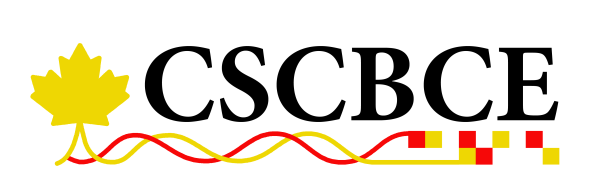 CSCBCE 2010 Travel Grant Application**  Please email completed applications to Robert Fraser at r3fraser@uwaterloo.ca before April 30th, 2010.  No applications will be accepted after this date. Please attach another page if necessary.**Name: University and department: Title of Submission:Email:  Contact No(s): Mailing Address:City and province you are coming from:Days you plan on staying at the conference (indicate ‘T’ for Thursday, ‘F’ for Friday, and ‘S’ for Saturday):**Please note:  Original receipts will be required for travel grant claims.  Please keep all receipts. **Estimated costs for the following items:Amount funded by supervisor(s)/dept/universityRegistrationTravel (round trip)Accommodations (per night):